PRT: Describe how your life would be different without electricity. 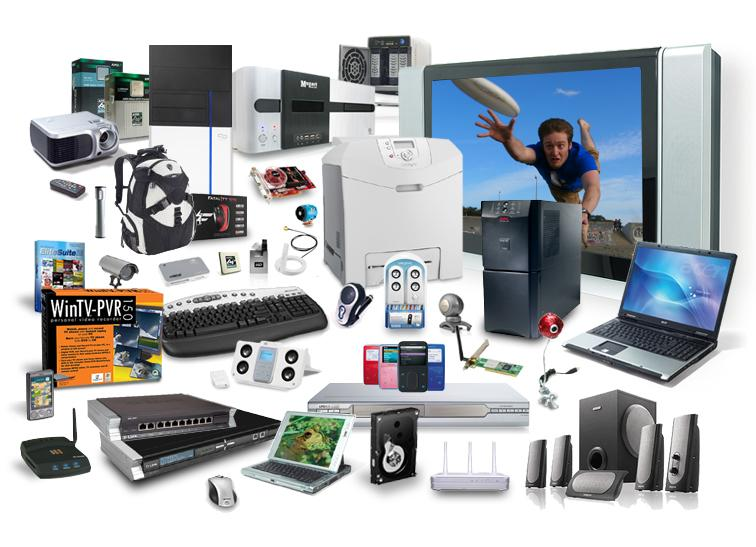 1)	What is electricity?2)	How is electricity related to atoms?3)	What are conductors?4)	What are examples of materials that are good conductors?5)	What are insulators?6)	What are examples of materials that are good insulators?7)	What is current?8)	What is static charge?